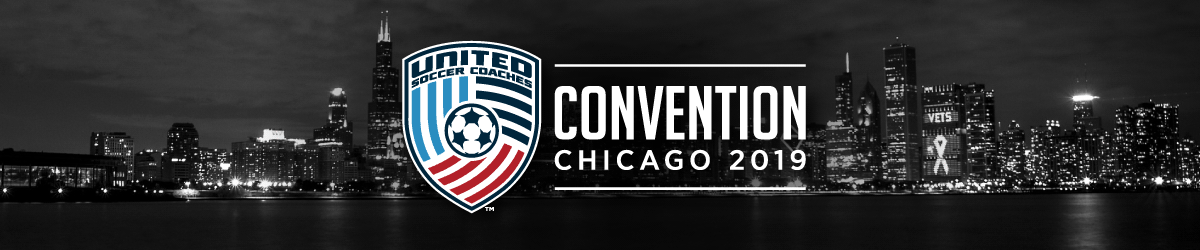 2019 United Soccer Coaches Convention
Convention Benefit Worksheet
Use this worksheet to describe in detail how the various benefits of attending the 2019 United Soccer Coaches Convention in Chicago from January 9-13, 2019, will benefit you, your coaches, your organization and your players.Convention OpportunitiesBenefits of Attending:Coaching EducationAdministrative EducationProfessional DevelopmentCoaching DevelopmentNetworkingPartnership DevelopmentAwards, Recognition, Events